KIỂM TRA GIỮA KỲ I – NĂM HỌC 2022 – 2023 (ĐỀ 1)MÔN TIẾNG ANH- LỚP 9A. LISTENINGI. Listen and answer the question by choosing the correct picture A, B or C (1.0 pt)1. What does Oliver hope to do?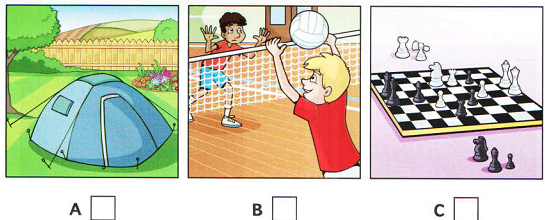 2. What has Oliver not found yet?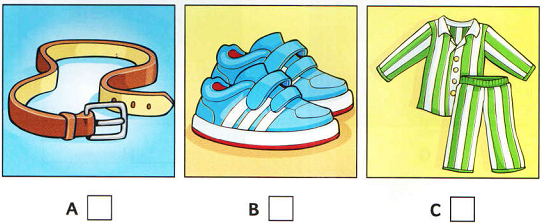 3. Which homework will Oliver take?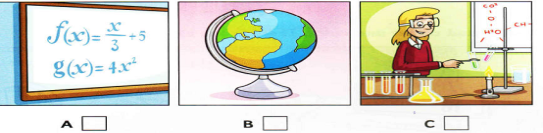 4. What must Oliver remember to take?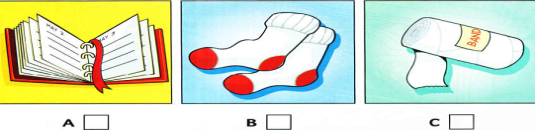 5. Who must Oliver send a message to?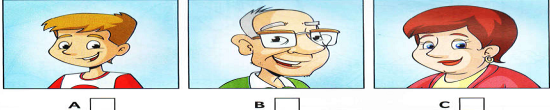 II. Listen twice and fill in each gap ONE correct word/ number to complete the table. (1.0 pt) B. VOCABULARY-GRAMMAR- LANGUAGE FUNCTIONChoose the best answer by circling A, B or C . ( 2.0 pts)1. My grandparents __________this workshop 30 years ago.2. Bat Trang is famous for its __________products.3. I was born in Scotland but I ________ in Northern Ireland.	A. grew up			       B. raised			C. brought up4. Air pollution is the__________problem in Beijing.	A. more serious		       B. most serious		C. most seriously5. Mr. Long said that he________in Ho Chi Minh City.      	A. has lived			       B. is living			C. lived		6. Some people think that schools put too much ____________ on students nowadays.	A. interest			       B. emotion			C. pressure7. Overcoming negative feelings is a/ an ___________ control skill.	A. cognitive			       B. emotion			C. house- keeping8.  It was very dark,_________ we decided to come home.9. Peter: I’m tired! I have lots of work to do. I don’t know where to start– Lan: .............................................................A. How about going to the cinema?B. If I were you, I would buy something to eat.C. I think that you should break a large task into smaller tasks.10. Man: Congratulations! Boy: _____________	A. I’m sorry.		B. Thank you.		C. What a pity!C. READINGI. Which notice (A — H) says this (1 — 5)? Match one Notice  to one statements (1,5 pts)   II. Read the following passage and choose the item ( A, B, or C ) that best answers each of the questions about it. ( 1.5 pts)BAT TRANG VILLAGE	Bat Trang is an interesting attraction in Hanoi that tourists should not ignore. Bat Trang belongs to Gia Lam district of Ha Noi. You can catch the bus 47 (Long Bien- Bat Trang) that stops just a few steps from Dong Xuan market with the end terminal in Bat Trang. You can also ride a motorbike from the center of Hanoi to Bat Trang. Bat Trang ceramics are produced for daily household use (bowls, cups, plates, pots, bottles…), worshipping, or decoration purposes. Visiting Bat Trang, tourists can take a walk or join a buffalo tour for sightseeing and shopping. Besides many ceramic stores along the road in the village, tourists should visit Bat Trang Porcelain and Pottery Market where they can directly make pottery products by themselves. Many youngsters and foreign tourists are interested in in this activity, and spend a whole day in the market to make a gift for family or friends.1. How can visitors get to Bat Trang?2. Where does the bus 47 stop?A. just a few steps from Dong Xuan marketB. At Dong Xuan market	C. In Gia Lam district					3. What are Bat Trang ceramics not produced for?4. What are tourists interested in doing in Bat Trang?5. What is the passage probably for?D. WRITING I. Rewrite the following sentences as directed. ( 1.5 pts)1. . “How can I open that door?” She wondered. She wondered how……………………………………………………………2. No one in my class is more intelligent than Lan.  Lan is .........................................................................................................3. Nam started playing the guitar two months ago.  Nam has …………………………………………………………………4.  David has good relationship with most of his colleagues.David gets ………………………………………………………………5. Lan was ill, so she did not go to Dong Ho village with her friendsBecause …………………………………………………………………II. Write a passage in 60 to 80 words to share your idea about “ Living in a city has a number of advantages” . Use the given suggestions  (1.5pts)Public TransportationShoppingJobsServices ………………………………………………………………………………………………….………………………………………………………………………………………………….                                            .................. The end .....................ĐÁP ÁNA. set upB. passed downC. faced up toA. potteryB. conical hatC. silkA.  because    B. if         C. so1. If you come early, you can sit here.2. You cannot go here on Sunday.3. You will need to have cash here.4. You won’t need to pay for small kids.5. You get more for your money.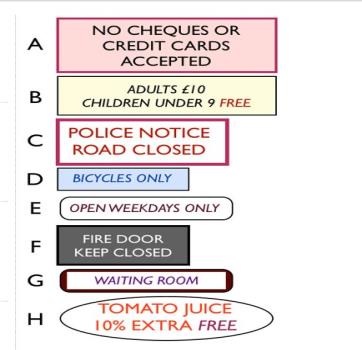 A. By bus      B. By motorbike      C. By bus or motorbikeA. Household use      B. Garden tools C. DecorationA. Making pottery by themselves. B. Eating local foodC. Talking to craftsmanA. Farmers                    B. Teachers          C. TouristsQuestionAnswer keysMarksListening ITổng 1 điểm. Mỗi đáp án đúng 0.2 đ1. B		2. A		3. A		4. C		5. B1 điểm0.2x5Listening IITổng 1 điểm. Mỗi câu đúng 0.2 đ1. winter	    2. festival	      3. Sparks	4. honey           5. necklace 1 điểm0.2x5Grammar and vocabulary Tổng 2 điểm. Mỗi câu đúng 0.2 đ1. A	2. A	3. A	4. B	5. C	6. C	7. B	8. C	9. C	10. B2 điểm0.2x10Reading ITổng 1.5 điểm. Mỗi câu đúng 0.3 đ1 – G	2 – E	3 – A	4 – B	5 - H1.5 điểm0.3x5Reading  IITổng 1.5 điểm. Mỗi câu đúng 0.3 đ1. C		2. A		3. B		4. A		5. C1.5 điểm0.3x5